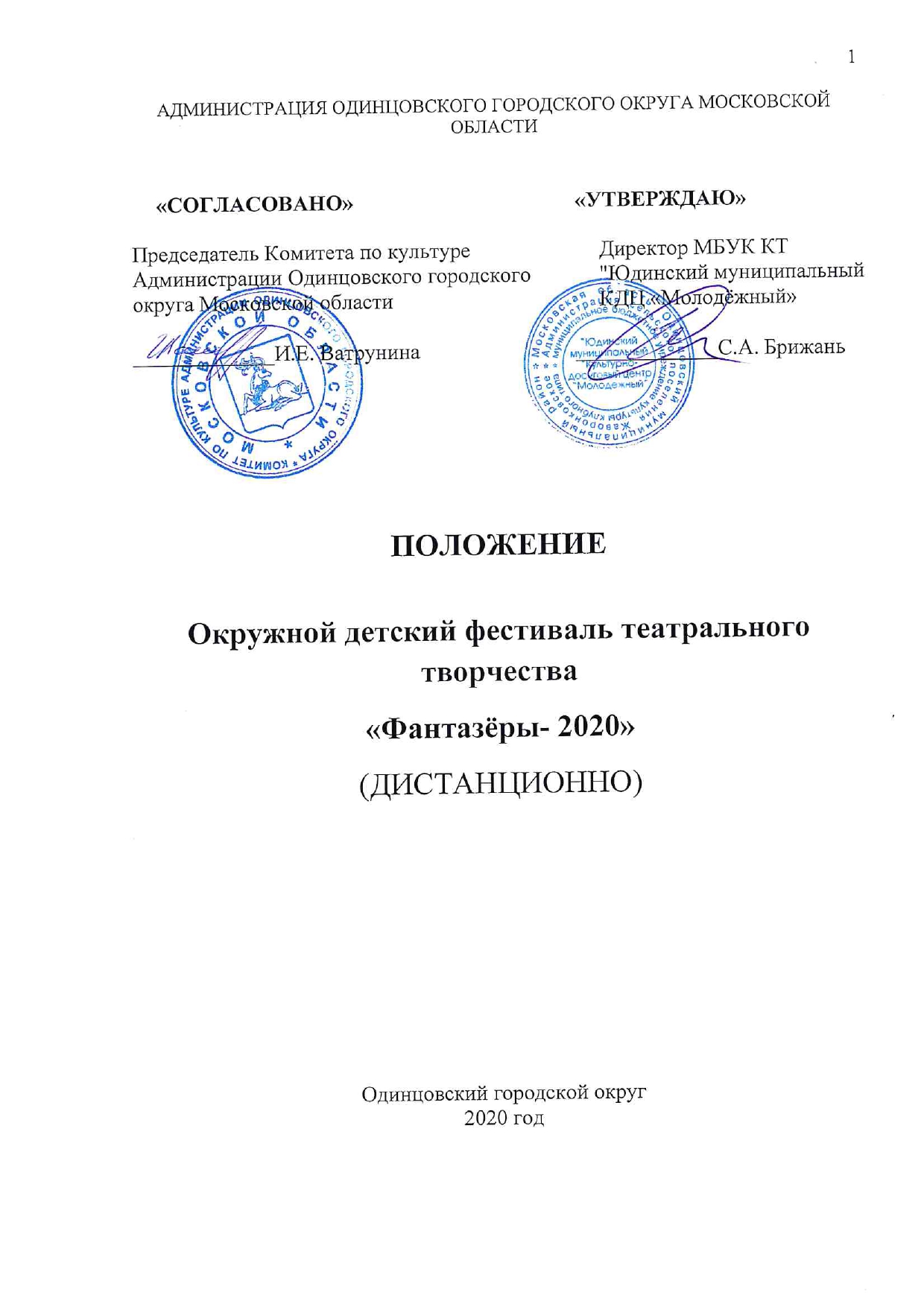 ТРАДИЦИИ и история ФЕСТИВАЛЯ«Театр!.. Любите ли вы театр так, как я люблю его?..» — эти слова литературного критика В. Г. Белинского, как нельзя лучше объясняют цель создания фестиваля.  Любовь к этому виду искусства формируется еще в детстве.Осознавая значимость Искусства театра в развитии подрастающего поколения, а также с целью помочь детям и подросткам добиться высоких достижений в любимом творческом деле, в 2018 году родилась идея создания Детского фестиваля театрального творчества «Фантазеры».Наш фестиваль прокладывает мост между театральными коллективами и дает возможность повышать уровень профессионального мастерства, путем обмена опытом между участниками и руководителями коллективов.Цели и задачи ФестиваляЦель: содействие развитию творческих способностей, а также формирование у детей духовной культуры и бережного отношения к историческому и культурному наследию средствами театрального искусства. Задачи:активизировать деятельность театральных коллективов, способствовать укреплению творческих связей между детскими театральными коллективами;способствовать нравственному и эстетическому воспитанию подрастающего поколения; создать благоприятные условия для повышения профессионализма и качества выступления коллективов; обучать детей искусству быть зрителем.Учредители и ОРГАНИЗАТОРЫ ФестиваляМуниципальное бюджетное учреждение культуры клубного типа «Юдинский муниципальный культурно-досуговый центр «Молодёжный»,  при поддержке Комитета по культуре Администрации Одинцовского городского округаОРГКОМИТЕТ ФЕСТИВАЛЯПРЕДСЕДАТЕЛЬ Брижань Светлана Анатольевна – директор МБУК КТ "Юдинский муниципальный КДЦ «Молодёжный»ЧЛЕНЫ ОРГКОМИТЕТАТерещенко Любовь Ивановна – художественный руководитель МБУК КТ "Юдинский муниципальный  КДЦ «Молодёжный»Попова Наталья Ивановна - руководитель студии художественного слова «Карусель» МБУК КТ "Юдинский муниципальный  КДЦ «Молодёжный»Терещенко Александр Васильевич звукорежиссер МБУК КТ "Юдинский муниципальный  КДЦ «Молодёжный»ОТВЕСТВЕННЫЙ СЕКРЕТАРЬСоколова Наталья Дмитриевна - методист МБУК КТ "Юдинский муниципальный КДЦ  «Молодёжный»ВРЕМЯ И МЕСТО ПРОВЕДЕНИЯФестиваль пройдет 21 ноября  2020 года  в 14.00Место проведения: Муниципальное бюджетное учреждение культуры клубного типа «Юдинский муниципальный культурно-досуговый центр «Молодёжный».Проезд: с.Юдино, 1-е Успенское шоссе, дом 2А; рядом с платформой «Перхушково».Тел/факс: (495) 598-89-00, (495) 598-88-31.ТЕМА ФЕСТИВАЛЯ: «В королевстве С. Я. Маршака»Самуил Яковлевич Маршак (1887—1964) является известным русским советским поэтом и автором многочисленных книг для детей. Творчество Маршака многогранно: он и детский поэт, и автор лирических стихов для взрослых, переводчик, сказочник, драматург пьесы которого идут во многих театрах.Перу Маршака принадлежит множество великолепных поэтических сказок, аналогов которым не было в мире на момент их создания: «Двенадцать месяцев», «Кошкин дом», «Сказка о глупом мышонке», «Теремок», «Отчего кошку назвали кошкой», «Багаж», «Где обедал воробей?», «Усатый – полосатый», «Что я видел» и многие другие.Стихи Самуила Маршака учили и учат нынешних детей красивому поэтическому слову.  Поэт считал, что с помощью его стихотворений можно рисовать мир, мечтать, рассказывать интересные истории для всех поколений. Фестиваль «Фантазёры-2020» посвящен творчеству писателя.УСЛОВИЯ УЧАСТИЯ В ФЕСТИВАЛЕВ Фестивале могут принимать участие детские театральные коллективы и студии, работающие на базе учреждений культуры, учреждений дополнительного образования детей, средних общеобразовательных школ, лицеев, интернатов, а также отдельные участники.ПОРЯДОК И ПРОГРАММА ПРОВЕДЕНИЯ ФЕСТИВАЛЯФестиваль проводится в один день.Коллективы представляют в программу:- отрывок из спектакля, отдельное явление или действие не более 15 минут.- мини-спектакль, инсценировка - не более 15 минут- диалоги и монологи, не более 7 минутПри оценке будут учитываться возрастные категории участников коллектива.- Возрастная категория 5- 6 лет - Возрастная категория 7-9 лет- Возрастная категория 10-11 лет- Возрастная категория 12-13 лет- Возрастная категория 14-18 летЖюри ФЕСТИВАЛЯДля оценки выступлений участников Фестиваля из профессиональных деятелей культуры формируется жюри Фестиваля. Жюри оценивает выступления участников конкурсной программы и определяет победителей. Жюри фестиваля имеет право:присуждать не все призовые места;присуждать специальные призы;решение жюри окончательно и пересмотру не подлежит.Критерии оценки работа режиссёра; музыкальное оформление спектакля;работа со словом; актёрский ансамбль;декорации и костюмы; соответствие выбранного репертуара возрасту исполнителей. Награждение победителейУчастники фестиваля награждаются памятными сувенирами, дипломами оргкомитета фестиваля.При подведении итогов Фестиваля коллективам, актерским ансамблям и отдельным исполнителям присваиваются звания Лауреатов I, II, III степени с учетом возрастных категорий.Финансовые условияФестиваль проводится на безвозмездной основе. Расходы по пребыванию на конкурсе участников (проезд, питание) осуществляется за счет направляющей стороны.
Порядок подачи заявкиДля участия в Фестивале необходимо до 16 ноября 2020 года подать заявку по установленной форме (приложение 1) (документ в формате docx без сканирования) по электронной почте: 5988900@mail.ru (с пометкой в теме письма «Заявка на участие в фестивале «Фантазеры-2020»)КОНТАКТЫИнформация: 8(495)5988900Куратор фестиваля: Попова Наталья Ивановна 89169463736Технические вопросы: Терещенко Александр Васильевич 89057609508Приложение № 1Заявка на участие в фестивале «Фантазёры - 2020»*Отправляя заявку на фестиваль его представитель (руководитель/преподаватель), дает согласие на обработку персональный данных, указанных в заявке.ФИО (руководитель/законный представитель) ________________________Контакты____________________________________Приложение № 2СОГЛАСИЕ  РОДИТЕЛЯ/ЗАКОННОГО ПРЕДСТАВИТЕЛЯНА ОБРАБОТКУ ПЕРСОНАЛЬНЫХ ДАННЫХ НЕСОВЕРШЕННОЛЕТНЕГОЯ, _________________________________________________________,                                                      (ФИО УЧАСТНИКА, ФИО родителя или законного представителя)паспорт _____________выдан ________________________________________,         (серия, номер)                                                                        (когда и кем выдан)являясь законным представителем несовершеннолетнего __________________________________________________________________, (ФИО несовершеннолетнего)приходящегося мне _____________ даю свое согласие на обработку в Муниципальном бюджетном учреждение культуры клубного типа «Юдинский муниципальный культурно-досуговый центр «Молодёжный» персональных данных несовершеннолетнего для участия в Окружном детском фестивале  театрального творчества «Фантазёры- 2020».Я даю согласие на использование персональных данных несовершеннолетнего исключительно в следующих целях: индивидуальный учет результатов, публикация списка победителей, а также хранение данных об этих результатах на бумажных и/или электронных носителях, а также осуществление любых иных действий, предусмотренных действующим законодательством Российской Федерации.Я даю согласие,  что следующие сведения о моем ребенке (подопечном): «фамилия, имя, отчество, название учреждения, результат участия, видео материал с выступлением ребенка » могут быть размещены на официальном сайте Муниципального бюджетного учреждения культуры клубного типа «Юдинский муниципальный культурно-досуговый центр «Молодёжный».  Я согласен (сна), что следующие сведения о моем ребенке (подопечном): «фамилия, имя, отчество, название учреждения, результат участия, видео материал с выступлением ребенка »  могут быть размещены в сети «Интернет».Я подтверждаю, что, давая такое согласие, я действую по собственной воле и в интересах несовершеннолетнего.«____»  ___________ 202__ г.                   _____________ /_________________/                                               Подпись                 РасшифровкаНазвание коллективаКонкурсная работаУчреждение культурыРежиссер, контакты Продолжительность спектакляВозраст участникови количество